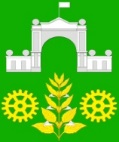 АДМИНИСТРАЦИИ  ВИМОВСКОГО СЕЛЬСКОГО ПОСЕЛЕНИЯУСТЬ-ЛАБИНСКОГО РАЙОНАП О С Т А Н О В Л Е Н И Еот 08 июня 2020 г.  			 			                       № 71п. ВимовецО мерах по предупреждению гибели людей на водных объектахна территории Вимовского сельского поселения Усть–Лабинского района в период купального сезона 2020 годаВ целях недопущения гибели людей и обеспечения их безопасности на водных объектах, охране их жизни и здоровья в летний купальный сезон 2020 года, предупреждения случаев гибели людей, связанных с нарушением мер безопасности на воде на территории Вимовского сельского поселения Усть-Лабинского района, руководствуясь Федеральным Законом от 06 октября 2003 года № 131-ФЗ «Об общих принципах организации местного самоуправления в Российской Федерации» п о с т а н о в л я ю:1. Организовать информирование населения о мерах безопасного поведения людей на водных объектах в летний купальный сезон с привлечением квартальных комитетов;     - довести до населения и всех организаций независимо от форм собственности, расположенных на территории поселения, информации об установленных правилах и ограничениях водопользования на водных объектах общего пользования;     2. Рекомендовать водопользователю водоема, расположенного на территории Вимовского сельского поселения Усть-Лабинского района:                     - изготовить и установить предупреждающие знаки «Купание запрещено», в местах, опасных и запрещенных для купания на территории Вимовского сельского поселения Усть-Лабинского района, информацию с телефонами служб спасения, также периодически проверять наличие предупредительных знаков в местах, опасных и запрещенных для купания, в случае их отсутствия осуществить – установку;     - привести в надлежащее санитарное состояние участки арендованных водных объектов.     3. Организовать проведение мониторинга стихийно сложившихся мест неорганизованного отдыха людей на водных объектах общего пользования, расположенных на территории Вимовского сельского поселения Усть-Лабинского района, с целью выявления мест, опасных для купания;     4. Общему отделу администрации Вимовского сельского поселения Усть-Лабинского района (Зозуля) разместить настоящее постановление в сети «Интернет» на официальном сайте Вимовского сельского поселения Усть-Лабинского района.     5. Контроль за выполнением настоящего распоряжения возложить на главу Вимовского сельского поселения Усть-Лабинского района И.В. Жилякову.     6. Распоряжение вступает в силу со дня обнародования. Глава Вимовского сельского поселенияУсть-Лабинского района                                                              Жилякова И.В. 